服務理念：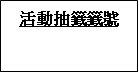 支援學生日常學習需要， 提昇學業水平 提昇學生的學習能力，增加學習動機及成效發掘學生獨特性，建立正面自我形象發展潛能，擴闊眼界，提昇自信及主動性服務對象：領取綜合社會保障援助或學生資助計劃全額津貼的小一至小六學生***注意事項：請仔細參閱請帶備有關證明文件以供核對。如參加人數超過名額，將進行抽籤，中簽結果會張貼於中心、網頁及facebook專頁(香港神託會沙角青少年中心)。中簽者於報名時請出示活動抽籤籤號。如未能於限期內報名，則當作棄權論。成功報名參加者的出席率需達8成或以上，可優先報名下期活動。出席率未達8成者，如無合理理由，須重新輪候。因應疫情反覆，班組及活動有機會改以ZOOM進行，或更改時間以配合學生上學時間。查詢：羅軒銘先生(Ming Sir) / 樊浩軒先生(Hin Sir,註冊社工)電話：2647 8816 / Whatsapp 9614 0580往下頁*為必須填寫1. 學生資料：2. 緊急聯絡人 / 監護人(家長)資料：報名重要日期：監護人或家長簽署：_________________________  日期﹕                                 (本人已閱讀注意事項及確認上述資料真實無訛)申請日期：___________________________________選擇✓班組及活動編號日期時間對象內容地點小學功課輔導班(第一期)SKC22CBPC00624/10 - 21/12/2022(逢星期一、三、五)(共26堂)下午4:00-5:30小一至小六進行小組功課輔導，協助溫習及解決功課疑難，支援學習需要。本中心小學英文進修班A班(初小)(第一期)SKC22CBPC00724/10 – 12/12/2022(逢星期一)(每班共8堂)下午3:00-4:00小一至小三以生動的形式教授英語，增加學習英語的趣味，提升學習英語動機。本中心小學英文進修班B班(高小)(第一期)SKC22CBPC00824/10 – 12/12/2022(逢星期一)(每班共8堂)下午4:00-5:00小四至小六以生動的形式教授英語，增加學習英語的趣味，提升學習英語動機。本中心小學數學進修班A班(初小)(第一期)SKC22CBPC00922/10 – 17/12/2022(逢星期六，3/12除外)(每班共8堂)上午10:30-11:30小一至小三以生動的形式教授數學，加強對數學的興趣，並訓練數學邏輯思維。本中心小學數學進修班B班(高小)(第一期)SKC22CBPC01022/10 – 17/12/2022(逢星期六，3/12除外)(每班共8堂)上午11:30-12:30小四至小六以生動的形式教授數學，加強對數學的興趣，並訓練數學邏輯思維。本中心選擇✓班組及活動編號日期時間對象內容地點兒童手工藝班SKC22CBPG00422/11/2022-17/1/2023(逢星期二，27/12 除外) (共8堂)下午4:30-5:30小一至小六透過進行不同手工藝活動，發揮創意及培養興趣，增加個人技能及經驗，提昇自信心。本中心小甜心訓練班 SKC22CBPG00411/4/2023-30/5/2023(逢星期二)(共8堂)下午4:30-5:30小一至小六透過學習製作小食及甜品，發展兒童潛能，由此提昇自信心。本中心出前一丁工作坊SKC22CBPP00425/2/2023(星期六)下午1:30-5:30小一至小六透過參觀合味道紀念館，讓参加者學習即食麵的製作過程，並製作獨一無二的即食麵，增加生活經驗，擴闊兒童視野。本中心及合味道紀念館香港小小領袖訓練營SKC23CBPP00115/7/2023(星期六)上午9:30-下午5:30小一至小六透過同心協力挑戰不同任務，讓參加者從中體驗解難及決策過程，學習互相鼓勵及合作，由此啟發個人能力及特質，並發展領導才能，以達致全人發展。本中心及賽馬會西貢戶外訓練營小小海陸探索家SKC23CBPP00229/4/2023(星期六)下午1:30-5:30小一至小六透過海底世界主題的多媒體遊戲及接觸真實的海洋生物，啟迪兒童對海洋保育的興趣，讓兒童學會尊重和保護大海與棲息其中的生物。本中心及浩海立方・探游館*姓名(中文)：*年齡：*班級：*聯絡電話：*就讀學校：*就讀學校：*姓名(中文) ：*與申請人關係：聯絡電話(住宅) ：*手提：年齡：職業： *相關文件*學生放學安排(請帶同有效的相關証明文件)□綜緩家庭□書簿津貼 全額 資助□由家人接放學□自行回家日期時間內容9月13日(二)下午1時半開始索取及收取申請表(可於中心網頁下載或親身到中心索取)9月24日(六)下午5時截止收取申請表9月30日(五)下午4時公開抽籤於本中心進行，  歡迎社區人士到場出席10月3日(一)下午1時半公佈抽籤結果詳情留意本中心大堂內之壁報板公佈/網頁/Facebook(香港神託會沙角青少年中心)10月5日(三)至10月15日(六)下午1時半(5/10)至下午5時(15/10)中籤者報名時段10月17日(一)起下午1時半聯絡候補參加者及候補參加者報名時段